На основании Градостроительного кодекса Российской Федерации от 29.12.2004 №  190-ФЗ, части 3 статьи 14 Федерального закона «Об общих принципах организации местного самоуправления в Российской Федерации» от 06.10.2003 № 131-ФЗ, в соответствии с Законом Забайкальского края «О градостроительной деятельности в Забайкальском крае» от 29.12.2008 № 113-ЗЗК, Порядком согласования проектов документов территориального планирования муниципальных образований, состав и порядок работы согласительной комиссии при согласовании проектов документов территориального планирования, утвержденным приказом Минэкономразвития России от 21.07.2016 № 460, руководствуясь Уставом муниципального района «Улётовский район» Забайкальского края, принятым решением Совета муниципального района «Улётовский район» Забайкальского края от 03.12.2014 г. № 146, администрация муниципального      района       «Улётовский район»       Забайкальского       края     п о с т а н о в л я е т:Утвердить прилагаемое Положение о составе, порядке подготовки документов территориального планирования, подготовки изменений и внесения их в такие документы муниципального района «Улётовский район» Забайкальского края, городского и сельских поселений муниципального района «Улётовский район» Забайкальского края (прилагается);Настоящее постановление опубликовать путем размещения на официальном сайте муниципального района «Улётовский район» Забайкальского края в информационно-телекоммуникационной сети «Интернет» в разделе «НПА администрации» - http://улёты.забайкальскийкрай.рф/.Контроль над исполнением данного постановления возложить на начальника отдела архитектуры, жилищно-коммунального и дорожного хозяйства администрации муниципального района «Улётовский район» Забайкальского края Цыбикжапова В.Ш.Глава муниципального района«Улётовский район»							              С.П. СавинУТВЕРЖДЕНОпостановлением администрации муниципального района «Улётовский район» Забайкальского краяот «12» января 2018 г. № 2/нПоложение о составе, порядке подготовки документов территориального планирования, подготовки изменений и внесения их в такие документы муниципального района «Улётовский район» Забайкальского края, городского и сельских поселений муниципального района «Улётовский район» Забайкальского края.I. Общие положенияНастоящее Положение о составе, порядке подготовки документов территориального планирования, подготовки изменений и внесения их в такие документы муниципального района «Улётовский район» Забайкальского края, городского и сельских поселений муниципального района «Улётовский район» Забайкальского края (далее - Положение) разработано в соответствии с Градостроительным кодексом Российской Федерации от 29.12.2004 №  190-ФЗ, Методическими рекомендациями по разработке проектов генеральных планов поселений и городских округов, утвержденных Приказом Минрегиона РФ от 26.05.2011 № 244, Законом Забайкальского края «О градостроительной деятельности в Забайкальском крае» от 29.12.2008 № 113-ЗЗК, Порядком согласования проектов документов территориального планирования муниципальных образований, состав и порядок работы согласительной комиссии при согласовании проектов документов территориального планирования, утвержден приказом Минэкономразвития России от 21.07.2016 № 460.Положение устанавливает требования к составу, порядку подготовки документов территориального планирования, подготовки изменений и внесения их в такие документы муниципального района «Улётовский район» Забайкальского края, городского и сельских поселений муниципального района «Улётовский район» Забайкальского края.Территориальное планирование направлено на определение в документах территориального планирования назначения территорий исходя из совокупности социальных, экономических, экологических и иных факторов в целях обеспечения устойчивого развития территорий, развития инженерной, транспортной и социальной инфраструктур, обеспечения учета интересов граждан и их объединений муниципального района «Улётовский район» Забайкальского края, городского и сельских поселений муниципального района «Улётовский район» Забайкальского края.Документы территориального планирования являются обязательными для органов местного самоуправления при принятии ими решений и реализации таких решений. Документы территориального планирования муниципального района «Улётовский район» Забайкальского края, городского и сельских поселений муниципального района «Улётовский район» Забайкальского края не подлежат применению в части, противоречащей утвержденным документам территориального планирования Российской Федерации, со дня утверждения.II. Состав документов территориального планирования муниципального района «Улётовский район»Забайкальского края, городского и сельских поселениймуниципального района «Улётовский район»Забайкальского края.Документами территориального планирования муниципального района «Улётовский район» Забайкальского края, городского и сельских поселений муниципального района «Улётовский район» Забайкальского края являются:схема территориального планирования муниципального района «Улётовский район» Забайкальского края;генеральные планы городского и сельских поселений муниципального района «Улётовский район» Забайкальского края;III. Содержание схемы территориального планированиямуниципального района «Улётовский район»Забайкальского края.Схема территориального планирования муниципального района «Улётовский район» Забайкальского края содержит:положение о территориальном планировании включающее в себя сведения о видах, назначении и наименованиях планируемых для размещения объектов местного значения муниципального района «Улётовский район» Забайкальского края, их основные характеристики, их местоположение, а также характеристики зон с особыми условиями использования территорий;карту планируемого размещения объектов местного значения муниципального района «Улётовский район» Забайкальского края, на которой отображены планируемые объекты относящиеся к следующим областям:электро- и газоснабжение поселений;автомобильные дороги местного значения вне границ населенных пунктов в границах муниципального района «Улётовский район» Забайкальского края;образование;здравоохранение;физическая культура и массовый спорт;обработка, утилизация, обезвреживание, размещение твердых коммунальных отходов;карту границ населенных пунктов включающую в себя отображение границ населенных пунктов муниципального района «Улётовский район» Забайкальского края;Материалы по обоснованию схемы территориального планирования муниципального района «Улётовский район» Забайкальского края в текстовой форме содержат:сведения о планах и программах комплексного социально-экономического развития муниципального образования, для реализации которых осуществляется создание объектов местного значения;обоснование выбранного варианта размещения объектов местного значения муниципального района на основе анализа использования соответствующей территории, возможных направлений ее развития и прогнозируемых ограничений ее использования;оценку возможного влияния планируемых для размещения объектов местного значения муниципального района на комплексное развитие соответствующей территории;Материалы по обоснованию схемы территориального планирования муниципального района «Улётовский район» Забайкальского края в виде карт отображают:границы поселений, входящих в состав муниципального района «Улётовский район» Забайкальского края;границы населенных пунктов, входящих в состав муниципального района «Улётовский район» Забайкальского края;объекты капитального строительства, иные объекты, территории, зоны, которые оказали влияние на определение планируемого размещения объектов местного значения муниципального района, объектов федерального значения, объектов регионального значения, в том числе:планируемые для размещения объекты федерального значения, объекты регионального значения в соответствии с документами территориального планирования Российской Федерации, документами территориального планирования субъекта Российской Федерации;особые экономические зоны;особо охраняемые природные территории федерального, регионального, местного значения;территории объектов культурного наследия;зоны с особыми условиями использования территорий;территории, подверженные риску возникновения чрезвычайных ситуаций природного и техногенного характера;границы лесничеств, лесопарков.IV. Подготовка и утверждение схемы территориальногопланирования муниципального района «Улётовский район» Забайкальского края и внесение изменений в такую схему.Схема территориального планирования муниципального района «Улётовский район» Забайкальского края, в том числе внесение изменений в такую схему, утверждается Советом муниципального района «Улётовский район» Забайкальского края.Подготовка проекта схемы территориального планирования муниципального района «Улётовский район» Забайкальского края, проекта внесения изменений в такую схему осуществляется в соответствии с требованиями статьи 9 Градостроительного кодекса Российской Федерации и с учетом региональных и местных нормативов градостроительного проектирования, а также с учетом предложений заинтересованных лиц.Проект схемы территориального планирования муниципального района до ее утверждения подлежит в соответствии главой V данного Положения обязательному согласованию в порядке, утвержденном приказом Минэкономразвития России от 21.07.2016 № 460.Заинтересованные лица вправе представить свои предложения по проекту схемы территориального планирования муниципального района.Правообладатели земельных участков и объектов капитального строительства, если их права и законные интересы нарушаются или могут быть нарушены в результате утверждения схемы территориального планирования муниципального района «Улётовский район» Забайкальского края, вправе оспорить схему территориального планирования муниципального района «Улётовский район» Забайкальского края в судебном порядке.Органы государственной власти Российской Федерации, органы государственной власти субъектов Российской Федерации, органы местного самоуправления, заинтересованные физические и юридические лица вправе представить в органы местного самоуправления муниципального района «Улётовский район» Забайкальского края предложения о внесении изменений в схему территориального планирования муниципального района «Улётовский район» Забайкальского края.Внесение изменений в схему территориального планирования муниципального района «Улётовский район» Забайкальского края должно осуществляться в соответствии с требованиями, предусмотренными главой IV, V, I настоящего Положения.V. Особенности согласования проекта схемы территориального планирования муниципального района «Улётовский район»Забайкальского краяПроект схемы территориального планирования муниципального района подлежит согласованию с уполномоченным Правительством Российской Федерации федеральным органом исполнительной власти в порядке, установленном этим органом, в следующих случаях:в соответствии с документами территориального планирования Российской Федерации планируется размещение объектов федерального значения на межселенной территории;предусматривается включение в соответствии с указанным проектом в границы населенных пунктов (в том числе образуемых населенных пунктов), расположенных на межселенных территориях, земельных участков из земель лесного фонда;на территории муниципального района находятся особо охраняемые природные территории федерального значения;предусматривается размещение в соответствии с указанным проектом объектов местного значения муниципального района, которые могут оказать негативное воздействие на водные объекты, находящиеся в федеральной собственности.Проект схемы территориального планирования муниципального района подлежит согласованию с высшим исполнительным органом государственной власти субъекта Российской Федерации, в границах которого находится муниципальный район, в следующих случаях:в соответствии с документами территориального планирования субъекта Российской Федерации планируется размещение объектов регионального значения на межселенной территории;предусматривается в соответствии с указанным проектом включение в границы населенных пунктов (в том числе образуемых населенных пунктов), расположенных на межселенных территориях, земельных участков из земель сельскохозяйственного назначения или исключение из границ таких населенных пунктов земельных участков, которые планируется отнести к категории земель сельскохозяйственного назначения;на территории муниципального района находятся особо охраняемые природные территории регионального значения.В случаях, предусмотренных пунктом 1.1. части 1, пунктом 2.1. части 2 настоящей главы, проект схемы территориального планирования муниципального района подлежит согласованию в части определения функциональных зон, в которых планируется размещение объектов федерального значения, объектов регионального значения, и (или) местоположения линейных объектов федерального значения, линейных объектов регионального значения. В случаях, предусмотренных пунктом 1.3. части 1, пунктом 2.3. части 2 настоящей главы, проект схемы территориального планирования муниципального района подлежит согласованию в части возможного негативного воздействия планируемых для размещения объектов местного значения муниципального района на особо охраняемые природные территории федерального значения, особо охраняемые природные территории регионального значения.Проект схемы территориального планирования муниципального района подлежит согласованию с органами местного самоуправления поселений, входящих в состав муниципального района, в части возможного влияния планируемых для размещения объектов местного значения муниципального района на социально-экономическое развитие таких поселений, возможного негативного воздействия данных объектов на окружающую среду на территориях таких поселений.Проект схемы территориального планирования муниципального района подлежит согласованию с заинтересованными органами местного самоуправления муниципальных районов и органами местного самоуправления городских округов, имеющих общую границу с муниципальным районом, в целях соблюдения интересов населения муниципальных образований при установлении на их территориях зон с особыми условиями использования территорий в связи с планируемым размещением объектов местного значения муниципального района, при размещении объектов местного значения муниципального района, которые могут оказать негативное воздействие на окружающую среду на территориях этих муниципальных образований.Иные вопросы, кроме указанных в частях 1 - 4 настоящей статьи вопросов, не могут рассматриваться при согласовании проекта схемы территориального планирования муниципального района.Срок согласования проекта схемы территориального планирования муниципального района не может превышать три месяца со дня поступления уведомления об обеспечении доступа к указанному проекту и материалам по его обоснованию в информационной системе территориального планирования в уполномоченный федеральный орган исполнительной власти, высший исполнительный орган государственной власти субъекта Российской Федерации, в границах которого находится муниципальный район, органы местного самоуправления поселений, входящих в состав муниципального района, органы местного самоуправления муниципальных районов и органы местного самоуправления городских округов, имеющих общую границу с муниципальным районом.В случае непоступления от указанных в части 6 настоящей главы органов в установленный срок в орган местного самоуправления муниципального района заключений на проект схемы территориального планирования муниципального района такой проект считается согласованным с указанными органами.Заключения на проект схемы территориального планирования муниципального района могут содержать положения о согласии с проектом схемы территориального планирования муниципального района или несогласии с таким проектом с обоснованием принятых решений.В случае поступления от одного или нескольких указанных в части 6 настоящей главы органов заключений, содержащих положения о несогласии с проектом схемы территориального планирования муниципального района с обоснованием принятых решений, глава администрации муниципального района «Улётовский район» Забайкальского края в течение тридцати дней со дня истечения установленного срока согласования такого проекта принимает решение о создании согласительной комиссии. Максимальный срок работы согласительной комиссии не может превышать три месяца.По результатам работы согласительная комиссия представляет главе администрации муниципального района «Улётовский район» Забайкальского края:документ о согласовании проекта схемы территориального планирования муниципального района и подготовленный для ее утверждения проект схемы территориального планирования муниципального района с внесенными в него изменениями;материалы в текстовой форме и в виде карт по несогласованным вопросам.Указанные документы и материалы могут содержать:предложения об исключении из проекта схемы территориального планирования муниципального района материалов по несогласованным вопросам (в том числе путем их отображения на соответствующей карте в целях фиксации несогласованных вопросов до момента их согласования);план согласования указанных в пункте 11.1. вопросов после утверждения схемы территориального планирования муниципального района путем подготовки предложений о внесении в такую схему соответствующих изменений.На основании документов и материалов, представленных согласительной комиссией, глава администрации муниципального района «Улётовский район» Забайкальского края вправе принять решение о направлении согласованного или не согласованного в определенной части проекта схемы территориального планирования муниципального района «Улётовский район» Забайкальского края в Совет муниципального района «Улётовский район» Забайкальского края или об отклонении проекта схемы территориального планирования муниципального района и о направлении его на доработку.VI. Состав проектов генеральных планов поселениймуниципального района «Улётовский район» Забайкальского краяВ соответствии с Градостроительным кодексом Российской Федерации генеральный план содержит:положение о территориальном планировании;карту планируемого размещения объектов местного значения;карту границ населенных пунктов (в том числе границ образуемых населенных пунктов), входящих в состав сельского поселения;карту функциональных зон.Положение о территориальном планировании, включает в себя:сведения о видах, назначении и наименованиях планируемых для размещения объектов местного значения поселения их основные характеристики, их местоположение (для объектов местного значения, не являющихся линейными объектами, указываются функциональные зоны), а также характеристики зон с особыми условиями использования территорий в случае, если установление таких зон требуется в связи с размещением данных объектов;параметры функциональных зон, а также сведения о планируемых для размещения в них объектах федерального значения, объектах регионального значения, объектах местного значения, за исключением линейных объектов.На указанных в 1.2., 1.3., 1.4. картах соответственно отображаются:планируемые для размещения объекты местного значения поселения, городского округа, относящиеся к следующим областям:электро-, тепло-, газо- и водоснабжение населения, водоотведение;автомобильные дороги местного значения;иные области в связи с решением вопросов местного значения поселения;границы населенных пунктов (в том числе границы образуемых населенных пунктов), входящих в состав поселения;границы и описание функциональных зон с указанием планируемых для размещения в них объектов федерального значения, объектов регионального значения, объектов местного значения (за исключением линейных объектов) и местоположения линейных объектов федерального значения, линейных объектов регионального значения, линейных объектов местного значения.Материалы по обоснованию генерального плана в текстовой форме содержат:сведения о планах и программах комплексного социально-экономического развития поселения (при их наличии), для реализации которых осуществляется создание объектов местного значения поселения;обоснование выбранного варианта размещения объектов местного значения поселения на основе анализа использования территорий поселения, возможных направлений развития этих территорий и прогнозируемых ограничений их использования, определяемых в том числе на основании сведений, содержащихся в информационных системах обеспечения градостроительной деятельности, федеральной государственной информационной системе территориального планирования, в том числе материалов и результатов инженерных изысканий, содержащихся в указанных информационных системах, а также в государственном фонде материалов и данных инженерных изысканий;оценку возможного влияния планируемых для размещения объектов местного значения поселения на комплексное развитие этих территорий;утвержденные документами территориального планирования Российской Федерации, документами территориального планирования субъекта Российской Федерации сведения о видах, назначении и наименованиях планируемых для размещения на территориях поселения объектов федерального значения, объектов регионального значения, их основные характеристики, местоположение, характеристики зон с особыми условиями использования территорий в случае, если установление таких зон требуется в связи с размещением данных объектов, реквизиты указанных документов территориального планирования, а также обоснование выбранного варианта размещения данных объектов на основе анализа использования этих территорий, возможных направлений их развития и прогнозируемых ограничений их использования;утвержденные документом территориального планирования муниципального района сведения о видах, назначении и наименованиях планируемых для размещения на территории поселения, входящего в состав муниципального района, объектов местного значения муниципального района, их основные характеристики, местоположение, характеристики зон с особыми условиями использования территорий в случае, если установление таких зон требуется в связи с размещением данных объектов, реквизиты указанного документа территориального планирования, а также обоснование выбранного варианта размещения данных объектов на основе анализа использования этих территорий, возможных направлений их развития и прогнозируемых ограничений их использования;перечень и характеристику основных факторов риска возникновения чрезвычайных ситуаций природного и техногенного характера;перечень земельных участков, которые включаются в границы населенных пунктов, входящих в состав поселения, городского округа, или исключаются из их границ, с указанием категорий земель, к которым планируется отнести эти земельные участки, и целей их планируемого использования;сведения об утвержденных предметах охраны и границах территорий исторических поселений федерального значения и исторических поселений регионального значения.Материалы по обоснованию генерального плана в виде карт отображают:границы поселения;границы существующих населенных пунктов, входящих в состав поселения;местоположение существующих и строящихся объектов местного значения поселения;особые экономические зоны;особо охраняемые природные территории федерального, регионального, местного значения;территории объектов культурного наследия, территории исторических поселений федерального значения, территории исторических поселений регионального значения, границы которых утверждены в порядке, предусмотренном статьей 59 Федерального закона от 25 июня 2002 года N 73-ФЗ "Об объектах культурного наследия (памятниках истории и культуры) народов Российской Федерации";зоны с особыми условиями использования территорий;территории, подверженные риску возникновения чрезвычайных ситуаций природного и техногенного характера, границы лесничеств, лесопарков;иные объекты, иные территории и (или) зоны, которые оказали влияние на установление функциональных зон и (или) планируемое размещение объектов местного значения поселения или объектов федерального значения, объектов регионального значения, объектов местного значения муниципального района.VII. Порядок подготовки проектов генеральных планов поселениймуниципального района «Улётовский район» Забайкальского края.Генеральный план поселения, в том числе внесение изменений в такие планы, утверждаются Советом соответствующего поселения, либо Советом муниципального района «Улётовский район» Забайкальского края.Решение о подготовке проекта генерального плана, а также решения о подготовке предложений о внесении в генеральный план изменений принимаются главой соответствующего поселения, либо главой муниципального района «Улётовский район» Забайкальского края.Подготовка проекта генерального плана осуществляется в соответствии с требованиями главы I настоящего Положения и с учетом региональных и местных нормативов градостроительного проектирования, результатов публичных слушаний по проекту генерального плана, а также с учетом предложений заинтересованных лиц.При наличии на территориях поселения объектов культурного наследия в процессе подготовки генеральных планов в обязательном порядке учитываются ограничения использования земельных участков и объектов капитального строительства, расположенных в границах зон охраны объектов культурного наследия, в соответствии с законодательством Российской Федерации об охране объектов культурного наследия и статьей 27 Градостроительного Кодекса РФ.Проект генерального плана до его утверждения подлежит в соответствии с главой VIII настоящего Положения обязательному согласованию в порядке, утвержденном приказом Минэкономразвития России от 21.07.2016 № 460.Заинтересованные лица вправе представить свои предложения по проекту генерального плана.Проект генерального плана и проект внесения изменений в генеральный план подлежит обязательному рассмотрению на публичных слушаниях, проводимых в соответствии с «Положением о порядке проведения публичных слушаний в сфере градостроительной деятельности и землепользования на территории сельских поселений муниципального района «Улётовский район» Забайкальского края», утвержденным решением Совета муниципального района «Улётовский район» Забайкальского края» от 24.08.2017 № 404 и статьей 28 Градостроительного Кодекса РФ.Протоколы публичных слушаний по проекту генерального плана, заключение о результатах таких публичных слушаний являются обязательным приложением к проекту генерального плана, направляемому главой местной администрации в представительный орган местного самоуправления.Представительный орган местного самоуправления, с учетом протоколов публичных слушаний по проекту генерального плана и заключения о результатах таких публичных слушаний принимают решение об утверждении генерального плана или об отклонении проекта генерального плана и о направлении его соответственно главе местной администрации на доработку в соответствии с указанными протоколами и заключением.Правообладатели земельных участков и объектов капитального строительства, если их права и законные интересы нарушаются или могут быть нарушены в результате утверждения генерального плана, вправе оспорить генеральный план в судебном порядке.Органы государственной власти Российской Федерации, органы государственной власти субъектов Российской Федерации, органы местного самоуправления, заинтересованные физические и юридические лица вправе обращаться к главе местной администрации с предложениями о внесении изменений в генеральный план.Внесение изменений в генеральный план осуществляется в соответствии с настоящей главой положения и статьями 9 и 25 Градостроительного Кодекса РФ.Внесение в генеральный план изменений, предусматривающих изменение границ населенных пунктов в целях жилищного строительства или определения зон рекреационного назначения, осуществляется без проведения публичных слушаний.При подготовке в составе проекта генерального плана поселения карты границ населенных пунктов в границы населенного пункта подлежит включению земельный участок из земель лесного фонда в случае, если все его границы являются смежными с земельными участками, расположенными в границах населенного пункта (с учетом сохранения в отношении такого земельного участка ограничений в соответствии с частью 6.1 статьи 36 Градостроительного Кодекса РФ).В целях определения при подготовке проекта генерального плана поселения границ населенных пунктов, образуемых из лесных поселков или военных городков, а также определения местоположения границ земельных участков, на которых расположены объекты недвижимого имущества, на которые возникли права граждан и юридических лиц, в целях их перевода из земель лесного фонда в земли населенных пунктов по решению органа местного самоуправления поселения либо муниципального района создается комиссия в составе:представителя органа местного самоуправления поселения или муниципального района;представителя органа государственной власти субъекта Российской Федерации, в границах которого находятся поселение;представителя федерального органа исполнительной власти, осуществляющего функции по контролю и надзору в области лесных отношений, а также по оказанию государственных услуг и управлению государственным имуществом в области лесных отношений;представителя федерального органа исполнительной власти (его территориального органа), уполномоченного Правительством Российской Федерации на осуществление государственного кадастрового учета, государственной регистрации прав, ведение Единого государственного реестра недвижимости и предоставление сведений, содержащихся в Едином государственном реестре недвижимости;представителя федерального органа исполнительной власти, осуществляющего функции по выработке и реализации государственной политики, нормативно-правовому регулированию в области обороны, в случае, если предполагается установление границ военных городков;представителя общественной палаты субъекта Российской Федерации;представителя лица, осуществляющего подготовку проекта генерального плана поселения.Органы государственной власти, указанные в 15.2. – 15.5. настоящей главы, общественная палата субъекта Российской Федерации обязаны представить в орган местного самоуправления поселения, городского округа кандидатуры представителей для участия в деятельности комиссии в срок не позднее пятнадцати дней со дня поступления запроса органа местного самоуправления поселения.К полномочиям комиссии, создаваемой в соответствии с пунктом 15 настоящей главы, относятся:подготовка предложений относительно местоположения границ населенных пунктов, образуемых из лесных поселков, военных городков, с учетом площади и количества расположенных в границах таких лесных поселков, военных городков земельных участков, не используемых в целях лесного хозяйства, а также с учетом необходимости размещения в границах таких образуемых населенных пунктов объектов регионального или местного значения в целях соблюдения требований, предусмотренных нормативами градостроительного проектирования;подготовка предложений с учетом предусмотренных лесным законодательством требований по использованию, охране, защите и воспроизводству лесов относительно видов функциональных зон, устанавливаемых в границах лесных поселков, военных городков, и местоположения их границ;подготовка предложений о сохранении или ликвидации лесного поселка, военного городка с переселением граждан с учетом мнения населения указанных лесного поселка, военного городка. Учет мнения населения лесного поселка, военного городка при подготовке предложений о сохранении или ликвидации лесного поселка, военного городка и о переселении граждан осуществляется по правилам, предусмотренным Федеральным законом от 6 октября 2003 года N 131-ФЗ "Об общих принципах организации местного самоуправления в Российской Федерации" для собрания граждан;подготовка предложений относительно местоположения границ земельных участков, на которых расположены объекты недвижимого имущества, на которые возникли права граждан и юридических лиц, в целях их перевода из земель лесного фонда в земли населенных пунктов.Порядок деятельности комиссий, создаваемых в соответствии с пунктом 15 настоящей главы, устанавливается высшим исполнительным органом государственной власти субъекта Российской Федерации.Предложения, указанные в пункте 17 настоящей главы, утверждаются высшим исполнительным органом государственной власти субъекта Российской Федерации и направляются главе поселения, муниципального района для учета при подготовке карты границ населенных пунктов и карты функциональных зон в составе генерального плана поселения.Карта границ населенных пунктов и карта функциональных зон применительно к населенным пунктам, образуемым из лесных поселков, военных городков, подготавливаются с учетом предложений, указанных в части 17 настоящей главы.При определении границ земельного участка в целях установления границ населенного пункта, образуемого из лесного поселка, военного городка, комиссия учитывает:недопустимость изломанности границ населенного пункта;обеспечение включения в границы населенного пункта объектов социального и коммунально-бытового назначения, обслуживающих население этого населенного пункта;обеспечение плотности застройки территории населенного пункта не ниже 30 процентов. Отступление от указанного требования в сторону понижения плотности застройки в связи с нахождением зданий, сооружений на территориях лесных поселков, военных городков на значительном расстоянии друг от друга и (или) необходимостью размещения объектов социального, транспортного, коммунально-бытового назначения в соответствии с нормативами градостроительного проектирования допускается по решению федерального органа исполнительной власти, осуществляющего функции по контролю и надзору в области лесных отношений, а также по оказанию государственных услуг и управлению государственным имуществом в области лесных отношений, по представлению высшего должностного лица субъекта Российской Федерации.VIII. Порядок согласования проектов генеральных плановпоселений муниципального района «Улётовский район»Забайкальского края.Проект генерального плана подлежит согласованию с уполномоченным Правительством Российской Федерации федеральным органом исполнительной власти в порядке, утвержденном приказом Минэкономразвития России от 21.07.2016 № 460 в следующих случаях:в соответствии с документами территориального планирования Российской Федерации планируется размещение объектов федерального значения на территориях поселения;предусматривается включение в соответствии с указанным проектом в границы населенных пунктов (в том числе образуемых населенных пунктов), входящих в состав поселения земельных участков из земель лесного фонда, за исключением случаев, предусмотренных пунктом 14 главы VII настоящего Положения;на территориях поселения находятся особо охраняемые природные территории федерального значения;предусматривается размещение в соответствии с указанным проектом объектов местного значения поселения, которые могут оказать негативное воздействие на водные объекты, находящиеся в федеральной собственности.Проект генерального плана подлежит согласованию с высшим исполнительным органом государственной власти субъекта Российской Федерации, в границах которого находится поселение, в следующих случаях:в соответствии с документами территориального планирования субъекта Российской Федерации планируется размещение объектов регионального значения на территориях поселения;предусматривается в соответствии с указанным проектом включение в границы населенных пунктов (в том числе образуемых населенных пунктов), входящих в состав поселения земельных участков из земель сельскохозяйственного назначения или исключение из границ этих населенных пунктов земельных участков, которые планируется отнести к категории земель сельскохозяйственного назначения;на территориях поселения, городского округа находятся особо охраняемые природные территории регионального значения.В случае, если на территориях поселения находятся исторические поселения федерального значения, исторические поселения регионального значения, проект генерального плана подлежит согласованию соответственно с федеральным органом исполнительной власти, уполномоченным Правительством Российской Федерации в области сохранения, использования, популяризации и государственной охраны объектов культурного наследия, органом исполнительной власти субъекта Российской Федерации, уполномоченным в области охраны объектов культурного наследия, в соответствии с настоящим Кодексом в порядке, установленном уполномоченным Правительством Российской Федерации федеральным органом исполнительной власти.Проект генерального плана подлежит согласованию с заинтересованными органами местного самоуправления муниципальных образований, имеющих общую границу с поселением, подготовившими проект генерального плана, в целях соблюдения интересов населения муниципальных образований при установлении на их территориях зон с особыми условиями использования территорий в связи с планируемым размещением объектов местного значения поселения при размещении объектов местного значения, которые могут оказать негативное воздействие на окружающую среду на территориях таких муниципальных образований.Проект генерального плана поселения подлежит согласованию с органами местного самоуправления муниципального района, в границах которого находится поселение, в следующих случаях:в соответствии с документами территориального планирования муниципального района планируется размещение объектов местного значения муниципального района на территории поселения;на территории поселения находятся особо охраняемые природные территории местного значения муниципального района.В случаях, предусмотренных пунктами 1.1., 2.1. и 4.1. настоящей главы, проект генерального плана подлежит согласованию в части определения функциональных зон, в которых планируется размещение объектов федерального значения, объектов регионального значения, объектов местного значения муниципального района, и (или) местоположения линейных объектов федерального значения, линейных объектов регионального значения, линейных объектов местного значения муниципального района. В случаях, предусмотренных пунктами 1.3., 2.3. и 4.2. настоящей главы, проект схемы территориального планирования муниципального района подлежит согласованию в части возможного негативного воздействия планируемых для размещения объектов местного значения поселения на особо охраняемые природные территории федерального значения, особо охраняемые природные территории регионального значения, особо охраняемые природные территории местного значения муниципального района. В случаях, предусмотренных пунктом 3. настоящей главы, проект генерального плана поселения подлежит согласованию в части соответствия указанных проектов предмету охраны исторического поселения, утвержденному в соответствии с Федеральным законом от 25 июня 2002 года N 73-ФЗ "Об объектах культурного наследия (памятниках истории и культуры) народов Российской Федерации". В случае, предусмотренном пунктом 1.2. настоящей главы, проект генерального плана поселения, который предусматривает образование населенного пункта из лесного поселка, военного городка, подлежит согласованию с уполномоченным Правительством Российской Федерации федеральным органом исполнительной власти на предмет соответствия карты границ такого населенного пункта требованиям пункту 21 главы VII настоящего Положения.Иные вопросы, не указанные в данной главе Положения, не могут рассматриваться при согласовании проекта генерального плана.Согласование проекта генерального плана с уполномоченным федеральным органом исполнительной власти, высшим исполнительным органом государственной власти субъекта Российской Федерации, в границах которого находится поселение, органами местного самоуправления муниципальных образований, имеющих общую границу с поселением, органами местного самоуправления муниципального района, в границах которого находится поселение (в случае подготовки проекта генерального плана поселения), осуществляется в трехмесячный срок со дня поступления в эти органы уведомления об обеспечении доступа к проекту генерального плана и материалам по его обоснованию в информационной системе территориального планирования.В случае непоступления в установленный срок главе поселения, заключений на проект генерального плана от согласующих органов данный проект считается согласованным с такими органами.Заключения на проект генерального плана могут содержать положения о согласии с таким проектом или несогласии с таким проектом с обоснованием причин такого решения. В случае поступления от одного или нескольких согласующих органов заключений, содержащих положения о несогласии с проектом генерального плана с обоснованием принятого решения, глава местной администрации в течение тридцати дней со дня истечения установленного срока согласования проекта генерального плана принимают решение о создании согласительной комиссии. Максимальный срок работы согласительной комиссии не может превышать три месяца.По результатам работы согласительная комиссия представляет главе местной администрации:документ о согласовании проекта генерального плана и подготовленный для утверждения проект генерального плана с внесенными в него изменениями;материалы в текстовой форме и в виде карт по несогласованным вопросам.Указанные в пункте 11 настоящей главы документы и материалы могут содержать:предложения об исключении из проекта генерального плана материалов по несогласованным вопросам (в том числе путем их отображения на соответствующей карте в целях фиксации несогласованных вопросов до момента их согласования);план согласования указанных в 12.1. вопросов после утверждения генерального плана путем подготовки предложений о внесении в такой генеральный план соответствующих изменений.На основании документов и материалов, представленных согласительной комиссией, глава местной администрации вправе принять решение о направлении согласованного или не согласованного в определенной части проекта генерального плана в представительный орган или об отклонении такого проекта и о направлении его на доработку.Согласование проекта генерального плана в случае, предусмотренном пунктом 1.2. настоящего Положения, не лишает заинтересованное лицо права на оспаривание в судебном порядке законности возникновения прав на земельные участки, которые включены в границы населенного пункта в соответствии с указанным генеральным планом.IX. Сбор исходных данных для подготовкипроектов генеральных планов поселениймуниципального района «Улётовский район»Забайкальского краяИсходная информация для подготовки проекта генерального плана включает в себя:нормативные правовые акты органов государственной власти Забайкальского края и органов местного самоуправления по вопросам регулирования градостроительной деятельности, землепользования, охраны природных ресурсов, памятников истории и культуры и другую информацию, необходимую для разработки градостроительной документации;картографическую информацию, включая топографические карты различных требуемых масштабов, ортофотопланы, аэро- и космические снимки, в том числе цифровую картографическую информацию, представленную с необходимой точностью и имеющую достаточное для подготовки проектов генеральных планов содержание;иную информацию, требование о предоставлении которой может содержаться в задании на проектирование.Состав и содержание исходной информации определяются в соответствии с требованиями, предъявляемыми к генеральным планам.Источниками получения исходной информации для подготовки проектов генеральных планов являются:федеральная государственная информационная система территориального планирования;информационная система обеспечения градостроительной деятельности;автоматизированная информационная система государственного кадастра недвижимости;иные информационные государственные и муниципальные цифровые информационные ресурсы, предоставляемые уполномоченными органами исполнительной власти, органами местного самоуправления, иными организациями и физическими лицами;аналитические и статистические доклады, обзоры и отчеты;фонды картографической и геодезической информации;материалы инвентаризации земель и недвижимого имущества;материалы инженерно-геологических и инженерно-геодезических изысканий и исследований;стратегии и программы, иные сведения.Материалы исходной информации для подготовки (внесения изменений) проекта генерального плана содержат:сведения, доступ к которым обеспечивается в ФГИС ТП;материалы информационной системы обеспечения градостроительной деятельности;сведения об изученности объекта территориального планирования (охват его территории материалами изысканий различного масштаба, направленности и давности их создания или обновления; наличие архивных, исторических, литературных источников и т.д.), перечень ранее выполненных научно-исследовательских работ, градостроительной и проектной документации, прочих работ, учет которых целесообразен при подготовке проекта генерального плана;данные о демографической ситуации и занятости населения;сведения о социальной, транспортной, инженерной и производственной инфраструктурах, строительной базе;материалы топографо-геодезической подосновы соответствующих масштабов с давностью их создания или обновления не более двух лет для территорий населенных пунктов и не более восьми лет для остальных территорий муниципальных образований, картографические и справочные материалы, материалы инженерно-геологических изысканий и исследований;материалы социально-экономических прогнозов развития муниципального образования.Сбор исходной информации обеспечивается совместно заказчиком и разработчиком генерального плана путем заключения соответствующих соглашений и (или) направления запросов для получения необходимых сведений.X. Утверждение генеральных планов поселениймуниципального района «Улётовский район»Забайкальского края.Проект генерального плана с протоколами публичных слушаний по проекту генерального плана, заключениями о результатах таких публичных слушаний, заключениями органов, уполномоченных законодательством Российской Федерации на согласование проекта генерального плана, документами и материалами, представленными согласительной комиссией направляется Главой поселения, муниципального района на утверждение в Совет поселения, района.Генеральный план, в том числе внесение изменений в него, утверждается Советом поселения, района.Генеральный план подлежит опубликованию в порядке, установленном для официального опубликования муниципальных правовых актов, и размещается на официальном сайте администрации муниципального района «Улётовский район» Забайкальского края. Администрация муниципального района «Улётовский район» Забайкальского края обеспечивает доступ к утвержденным генеральным планам поселений и материалам по их обоснованию в информационной системе территориального планирования ФГИС ТП в течение десяти дней со дня утверждения таких планов.Решение об утверждении генерального плана вступает в силу по истечении 10 дней со дня его официального опубликования и является обязательным для исполнения всеми участниками градостроительной деятельности независимо от их организационно-правовых форм и форм собственности.XI. Реализация документов территориального планированиямуниципального района «Улётовский район»Забайкальского края.Реализация документов территориального планирования осуществляется путем:подготовки и утверждения документации по планировке территории в соответствии с документами территориального планирования;принятия в порядке, установленном законодательством Российской Федерации, решений о резервировании земель, об изъятии земельных участков для государственных или муниципальных нужд, о переводе земель или земельных участков из одной категории в другую;создания объектов федерального значения, объектов регионального значения, объектов местного значения на основании документации по планировке территории.Реализация схемы территориального планирования муниципального района «Улётовский район» Забайкальского края осуществляется путем выполнения мероприятий, которые предусмотрены программами, утвержденными администрацией муниципального района и реализуемыми за счет средств бюджета муниципального района «Улётовский район» Забайкальского края, или нормативными правовыми актами администрации муниципального района, или в установленном администрацией муниципального района муниципального района «Улётовский район» Забайкальского края порядке решениями главных распорядителей средств бюджета муниципального района «Улётовский район» Забайкальского края, или инвестиционными программами организаций коммунального комплекса.Реализация генеральных планов поселений муниципального района «Улётовский район» Забайкальского края осуществляется путем выполнения мероприятий, которые предусмотрены программами, утвержденными местной администрацией поселения и реализуемыми за счет средств местного бюджета, или нормативными правовыми актами местной администрации поселения или в установленном местной администрацией поселения порядке решениями главных распорядителей средств местного бюджета, программами комплексного развития систем коммунальной инфраструктуры поселений, программами комплексного развития транспортной инфраструктуры поселений, программами комплексного развития социальной инфраструктуры поселений и (при наличии) инвестиционными программами организаций коммунального комплекса.XII. Порядок подготовки внесения изменений в генеральные планы поселений муниципального района «Улётовский район»Забайкальского краяОрганы государственной власти Российской Федерации, органы государственной власти субъектов Российской Федерации, органы местного самоуправления, заинтересованные физические и юридические лица вправе обращаться к главе поселения, главе муниципального района «Улётовский район» Забайкальского края с предложениями о внесении изменений в генеральные планы поселений.Предложения о внесении изменений в генеральный план могут вноситься в следующих случаях:принятия после утверждения генерального плана программ, реализуемых за счет средств федерального бюджета, бюджета области, местного бюджета, подлежащих отображению в генеральном плане муниципального образования, но не предусмотренных действующим генеральным планом (в соответствии с частью 7 статьи 26 Градостроительного кодекса РФ);принятия после утверждения генерального плана решений органов государственной власти, органов местного самоуправления, иных главных распорядителей средств соответствующих бюджетов, предусматривающих создание объектов федерального значения, объектов регионального значения, объектов местного значения, подлежащих отображению в генеральном плане муниципального образования, но не предусмотренных действующим генеральным планом (в соответствии с частью 7 статьи 26  Градостроительного кодекса РФ);принятия после утверждения генерального плана инвестиционных программ субъектов естественных монополий, организаций коммунального комплекса, предусматривающих создание объектов федерального значения, объектов регионального значения, объектов местного значения, подлежащих отображению в генеральном плане муниципального образования, но не предусмотренных действующим генеральным планом (в соответствии с частью 7 статьи 26 Градостроительного кодекса РФ);изменения границ населенных пунктов поселения (в соответствии с подпунктом 1 пункта 1 статьи 84 Земельного кодекса РФ).Иные предложения о внесении изменений в генеральный план, кроме указанных в пункте 2 настоящей главы не принимаются и не рассматриваются.Предложения по пункту 2.4. настоящей главы должны содержать обоснования необходимости внесения в генеральный план соответствующих изменений и документы в соответствии со статьей 2 Федерального закона «О переводе земель или земельных участков из одной категорию в другую».Периодичность внесения изменений в генеральный план по пункту 2.4. настоящей главы составляет не чаще, одного раза год.______________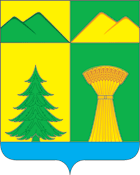 АДМИНИСТРАЦИЯ МУНИЦИПАЛЬНОГО РАЙОНА«УЛЁТОВСКИЙ РАЙОН»ЗАБАЙКАЛЬСКОГО КРАЯПОСТАНОВЛЕНИЕАДМИНИСТРАЦИЯ МУНИЦИПАЛЬНОГО РАЙОНА«УЛЁТОВСКИЙ РАЙОН»ЗАБАЙКАЛЬСКОГО КРАЯПОСТАНОВЛЕНИЕАДМИНИСТРАЦИЯ МУНИЦИПАЛЬНОГО РАЙОНА«УЛЁТОВСКИЙ РАЙОН»ЗАБАЙКАЛЬСКОГО КРАЯПОСТАНОВЛЕНИЕАДМИНИСТРАЦИЯ МУНИЦИПАЛЬНОГО РАЙОНА«УЛЁТОВСКИЙ РАЙОН»ЗАБАЙКАЛЬСКОГО КРАЯПОСТАНОВЛЕНИЕ«12» января 2018 года«12» января 2018 года№ 2/нс.УлётыОб утверждении Положения о составе, порядке подготовки документов территориального планирования, подготовки изменений и внесения их в такие документы муниципального района «Улётовский район» Забайкальского края, городского и сельских поселений муниципального района «Улётовский район» Забайкальского края. Об утверждении Положения о составе, порядке подготовки документов территориального планирования, подготовки изменений и внесения их в такие документы муниципального района «Улётовский район» Забайкальского края, городского и сельских поселений муниципального района «Улётовский район» Забайкальского края. Об утверждении Положения о составе, порядке подготовки документов территориального планирования, подготовки изменений и внесения их в такие документы муниципального района «Улётовский район» Забайкальского края, городского и сельских поселений муниципального района «Улётовский район» Забайкальского края. Об утверждении Положения о составе, порядке подготовки документов территориального планирования, подготовки изменений и внесения их в такие документы муниципального района «Улётовский район» Забайкальского края, городского и сельских поселений муниципального района «Улётовский район» Забайкальского края. 